Топ-3 районов Красноярского края, где чаще всего оплачивают услуги на дому с помощью почтальоновС начала года жители Красноярского края совершили на дому с помощью почтальонов более 564 000 платежей. Чаще других этой возможностью пользуются клиенты Почты из районных центров края.Лидерами по оплате счетов и услуг у почтальона на дому через мобильные платёжно-кассовые терминалы (МПКТ) стали жители Канского, Ачинского и Рыбинского районов — 154 500, 97 300 и 66 900 платежей соответственно. Чаще всего через МПКТ оплачивают электроэнергию — около 142 000 платежей за девять месяцев 2022 г., далее следует оплата за вывоз мусора — более 128 000 платежей, коммунальные услуги — 95 000 платежей. Сервис по приёму платежей на дому наиболее удобен для пенсионеров, людей с инвалидностью, а также жителей отдалённых населённых пунктов или людей, у которых нет времени или возможности совершать платежи в почтовых отделениях. «Данная услуга пользуется популярностью у жителей Красноярского края. Ежемесячно с помощью МПКТ клиенты Почты совершают до 62 000 операций по оплате различных услуг», — комментирует заместитель директора по финансовому бизнесу регионального управления Почты России Алексей Мазуров. Чтобы почтальон пришёл в удобное для клиента время, достаточно оставить заявку в почтовом отделении или по телефону 8-800-100-00-00.Информационная справка:В УФПС Красноярского края десять почтамтов, автобаза, Красноярский магистральный сортировочный центр, 800 отделений (549 - в сельской местности), 12 пунктов почтовой связи, девять участков курьерской доставки. Красноярский край занимает второе место по площади территорий России, доставка почты осуществляется по 451 маршруту. Общая протяжённость почтового маршрута Красноярского края больше длины экватора Земного шара и составляет 55 185 км.ПРЕСС-РЕЛИЗ                                                                            18 октября 2022  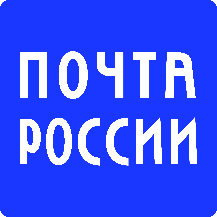 